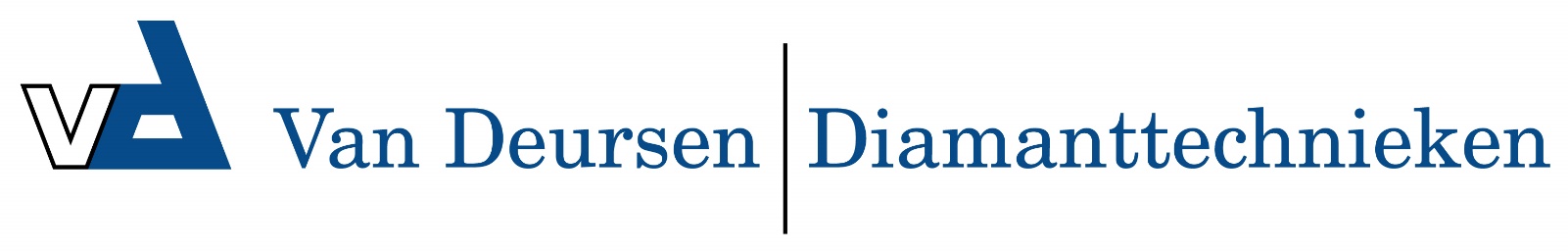 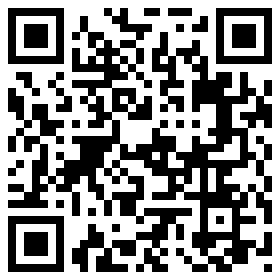 SKN12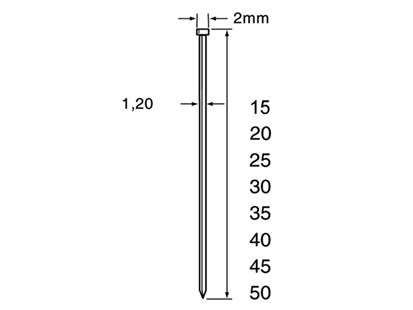 Geschikt voor gebruik in:
Dutack tacker CT6040J50 (vanaf 20mm)
DutackPro tacker B1250Mg (vanaf 20mm)
DutackPro tacker NB6040/1250Mg (vanaf 20mm)Artikelnummerdraaddiktelengtemateriaalinhoudvoordeelverpakking51340281,2 mm15 mmverzinkt50002051340291,2 mm20 mmverzinkt50002051340361,2 mm20 mmrvs50001051340301,2 mm25 mmverzinkt50002051340371,2 mm25 mmrvs50001051340311,2 mm30 mmverzinkt50002051340381,2 mm30 mmrvs50001051340321,2 mm35 mmverzinkt50001251340391,2 mm35 mmrvs50001051340331,2 mm40 mmverzinkt50001251340401,2 mm40 mmrvs50001051340341,2 mm45 mmverzinkt50001251340351,2 mm50 mmverzinkt500012